Da:                                   bvcnll9983gd@air-sms.com per conto di SANREMO FESTIVAL MONDIALE DI CREATIVITA NELLA SCUOLA 2017 [redazione.gefchannel@gmail.com]Inviato:                           venerdì 23 settembre 2016 00:05A:                                     csic8an00x@istruzione.itOggetto:                         INVITO RISERVATO - FESTIVAL MONDIALE DI CREATIVITA NELLA SCUOLA 2017Categorie:                       Categoria rossaSe non visualizzi correttamente la mail clicca quiINVITO RISERVATO

XIX FESTIVAL MONDIALE DI CREATIVITA' NELLA SCUOLA 2017
Teatro Ariston di Sanremo, 3-6 Maggio 2017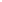 Gentile DIRIGENTE, buongiorno.Le scrivo dalla Direzione del GEF - FESTIVAL MONDIALE DI CREATIVITA' NELLA SCUOLA,
la più grande manifestazione internazionale dedicata alle espressioni artistiche dei ragazzi in età scolare (5-19 anni), 
giunta oramai alla sua XIX Edizione ed in programma al TEATRO ARISTON di SANREMO (Imperia) dal 3 al 6 Maggio 2017.

Nel corso degli anni il FESTIVAL ha ottenuto
l'ADESIONE DEL PRESIDENTE DELLA REPUBBLICA ITALIANA ed il Patrocinio 
del SENATO DELLA REPUBBLICA ITALIANA, di UNICEF (Comitato Italiano), di UNESCO (Commissione Nazionale Italiana), 
di numerosi Dicasteri ed Istituzioni a carattere nazionale ed internazionale.LA PARTECIPAZIONE DELLE SCUOLE AL FESTIVAL E' GRATUITA.Il prestigio del FESTIVAL si è accresciuto nel tempo, anche grazie alla partecipazione di famosi personaggi
del mondo della cultura e dello spettacolo che hanno voluto dare il proprio contributo di esperienza, colloquiando
con gli studenti, regalando loro utili suggerimenti.
Voglio ricordare, fra gli altri, Mike Buongiorno, il soprano Katia Ricciarelli, Carlo Rambaldi (ideatore di E.T.),
Maria Falcone (sorella del Giudice Antonio Falcone), Antonio Ricci (ideatore di Striscia la Notizia) e tanti altri.

Questo è dunque un INVITO FORMALE a partecipare con una o più Classi del Suo Istituto.

COME SI PARTECIPA AL GEF - FESTIVAL MONDIALE DI CREATIVITA' NELLA SCUOLA 2017 ?
Ogni Scuola può prepararsi nel corso dell'anno e presentarsi in Concorso con una (o più) fra le seguenti CATEGORIE :♦  MUSICA ED ESPRESSIONI CANORE♦  MODA E DESIGN♦  DANZA, GINNASTICA RITMICA E ARTISTICA♦  CINEMA, TEATRO E VIDEO♦  ARTE, SPORT E PROGETTI DELLE SCUOLE♦  ESPRESSIONI LETTERARIE, DISEGNO E PITTURA
Si tratta di un'esperienza unica, di grande impatto emotivo, sia per i ragazzi che per gli insegnanti.
Il fascino del palcoscenico del Teatro Ariston, l'atmosfera di Sanremo e la concomitante presenza
in concorso di istituti Scolastici provenienti da oltre 20 Paesi nel mondo, garantiscono l'ideale connubio
fra sana competizione ed espressioni creative.
 Qualora fosse interessato a ricevere ulteriori chiarimenti o il Regolamento con i MODULI DI ISCRIZIONE al FESTIVAL,
La prego di inviare una comunicazione a questa mail di servizio : redazione.gefchannel@gmail.com
(ricordi di indicare nella mail anche un recapito telefonico).

L'ISCRIZIONE AL GEF- FESTIVAL MONDIALE DI CREATIVITA' DELLA SCUOLA E' GRATUITA.Cordialmente.Luigi Giorgetti
Direttore Responsabile
www.gefchannel.it
Diretto 393 20 47 938Se non desideri ricevere ulteriori comunicazioni puoi modificare i tuoi dati cliccando quiEmail inviata con 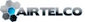 